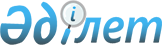 Қазақстан Республикасы Үкіметінің резервінен қаражат бөлу туралыҚазақстан Республикасы Үкіметінің 2007 жылғы 19 сәуірдегі N 318 Қаулысы



      Қазақстан Республикасының Үкіметі 

ҚАУЛЫ ЕТЕДІ

:



      1. Қазақстан Республикасы Ауыл шаруашылығы министрлігіне Батыс Қазақстан облысының төрт күйзеліске ұшыраған аудандары халқының мұқтаждарын және санитарлық-экологиялық қажеттіліктерін қамтамасыз ету үшін Ресей Федерациясынан қосымша волга суын Үлкен және Кіші Өзен өзендеріне беру үшін 2007 жылға арналған республикалық бюджетте Қазақстан Республикасы Үкіметінің шұғыл шығындарға көзделген резервінен 150000000 (бір жүз елу миллион) теңге бөлінсін.



      2. Қазақстан Республикасы Қаржы министрлігі бөлінген қаражаттың нысаналы пайдаланылуын бақылауды жүзеге асырсын.



      3. Осы қаулы қол қойылған күнінен бастап қолданысқа енгізіледі.

      

Қазақстан Республикасының




      Премьер-Министрі


					© 2012. Қазақстан Республикасы Әділет министрлігінің «Қазақстан Республикасының Заңнама және құқықтық ақпарат институты» ШЖҚ РМК
				